SOLICITUD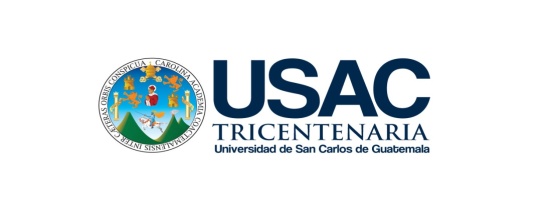 CONVALIDACIÓN DE CURSOS							Carreras de Licenciatura inicio año 2016.Señor (a)					Director (a)Departamento de PedagogíaDatos personales: Solicito a usted, me conceda CONVALIDACIÓN de los cursos de la carrera de la columna de la izquierda para la carrera de la columna a la derecha que se listan a continuación:Datos de la convalidación:Firma Estudiante ________________   				      Firma Responsable _________________________________________________				 ________________________________Vo.Bo. Directora del Departamento.                                           Firma de Proceso en Control AcadémicoFecha: _____________________					 Resolución No.:______________________	 Firma Estudiante ________________  			                          Firma Responsable _________________________________________________                                                  ___________________________________                            Vo.Bo. Directora del Departamento.                                	                       Firma de Proceso en Control Académico				   Fecha:________________________				              Resolución:________________________Firma Estudiante ________________   				      Firma Responsable _________________________________________________				      ________________________________Vo.Bo. Directora del Departamento.                                               Firma de Proceso en Control AcadémicoFecha: ________________________				      Resolución No.:_________________________Requisitos: Adjunte certificación de cursos aprobados y constancia de inscripción del año.                                            Es responsabilidad  del estudiante de presentarse al Departamento de Pedagogía a dar continuidad a  la convalidación.Base Legal: Punto QUINTO, del Acta 04-2016, de la sesión de Junta Directiva 08-02-2016.Atentamente.Yo:    Yo:    Carné No.  Teléfono celular que uso:  e-mail que utilizo:  Teléfono casa:Fecha:Otro.Sede donde recibo o recibí los cursos:                         Sede donde recibo o recibí los cursos:                         Nombre de la carrera, donde aprobó los cursos Nombre de la carrera, donde aprobó los cursos Nombre de la carrera actualNombre de la carrera actualSede,  de la carrera anterior Sede,  de la carrera anterior Sede, de la carrera actual Sede, de la carrera actual Código y nombre del curso, verifique en la certificación de cursos aprobadosCódigo y nombre del curso, verifique en la certificación de cursos aprobadosCódigo y nombre del curso, verifique en el pensum de la Carrera a donde los validaráCódigo y nombre del curso, verifique en el pensum de la Carrera a donde los validaráFecha aprobadoPorFecha aprobadoPor Fecha aprobadoPor 